Publicado en Ciudad de México el 07/03/2024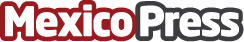 Gran Inauguración de la Galería de Arte Contemporáneo Babel, con la exposición ‘CONQUISTA’ en San ÁngelEs un placer extender la invitación a los amantes del arte contemporáneo a la inauguración de la exposición colectiva ‘CONQUISTA’, y celebrar un hito de Galería de Arte Contemporáneo Babel, abrirá sus puertas en Ciudad de México, en colaboración con la prestigiosa Galería Caracol PúrpuraDatos de contacto:Sandra CarrilloGalería de Arte Babel / Socia55 5414 1229Nota de prensa publicada en: https://www.mexicopress.com.mx/gran-inauguracion-de-la-galeria-de-arte Categorías: Artes Visuales Sociedad Entretenimiento Ciudad de México http://www.mexicopress.com.mx